                         Projektový den 8. 11. 2017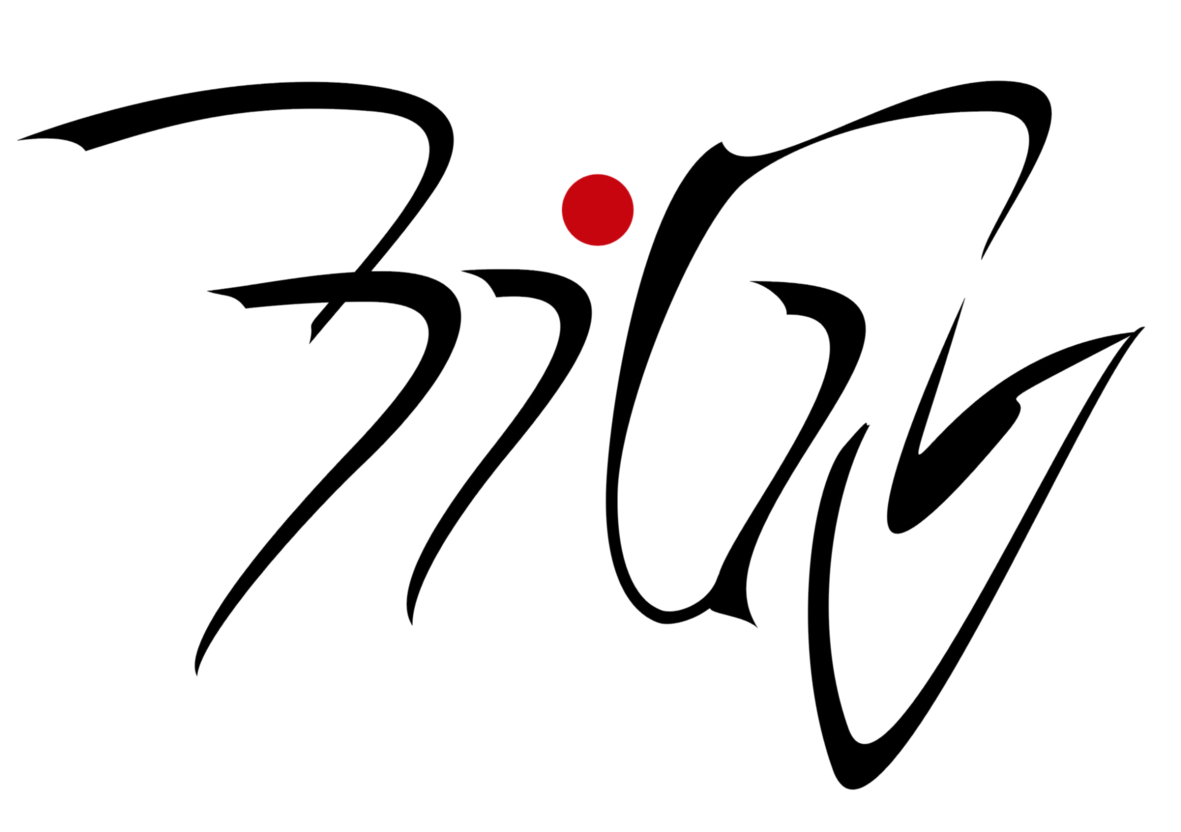 _____________________________________FyzikaTéma: Exkurze do Národního technického muzea v PrazeV rámci tohoto projektu projdeme některé expozice muzea, pod vedením pracovníků muzea si vyzkoušíte a proměříte činnost spalovacích motorů, je plánovaná prohlídka modelu dolu a výstavy „Člověk v náhradách“.  Zájemce bude stát vstup 90 Kč, cesta vlakem 200 Kč, MHD v Praze 50Kč. Sraz bude před sedmou ráno, s návratem počítejte kolem páté odpoledne, podrobnosti budou ještě upřesněny. Jídlo z vlastních zásob, případně bude možnost zakoupení občerstvení cestou nebo oběda v jídelně muzea. Projekt je určen především studentům sext, septim a oktáv.Garant projektu: Martin Jacko